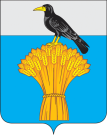 16.06.2021                                                               	№ 542 п	    с.ГрачевкаО внесении изменений  в постановление администрациимуниципального образования Грачевский районОренбургской области  от 29.12.2020 № 1847п В  соответствии с пунктом 1 статьи 78.1 Бюджетного кодекса Российской Федерации, руководствуясь Уставом муниципального образования  Грачевский район Оренбургской области    п о с т а н о в л я ю:             1. В  Приложение  к постановлению администрации  Грачевского района Оренбургской области  от 29 декабря 2020 года №1847-п                               «Об утверждении порядка  определения объема и условий	     предоставления субсидий на иные цели муниципальным бюджетным и автономным учреждениям Грачевского района Оренбургской области»  внести следующие изменения:            1.1.   Пункт 4  изложить  в  новой  редакции: Субсидии на иные цели предоставляются учреждению на осуществление следующих расходов:    - приобретение основных средств (включение которых в состав нормативных затрат на оказание муниципальных услуг в рамках муниципального задания приведет к искажению реальной стоимости данных услуг); -  капитальный ремонт зданий, иных объектов недвижимого имущества ( в том числе входящих в состав сетей и  систем  инженерно- технического обеспечения) закрепленного учредителем  за учреждением  на праве оперативного управления или приобретенного учреждением за счет  средств, выделенных ему учредителем  на приобретение такого имущества, а так же работы по благоустройству территории, расположенной на земельном участке, принадлежащему учреждению на праве постоянного (бессрочного) пользования;  - проведение мероприятий, в том числе в рамках муниципальных программ, не связанных с выполнением муниципального задания;  -  выделение   грантов   на реализацию социально значимых  проектов;  - подготовка  проектно- сметной документации капитального ремонта зданий, иных объектов недвижимого имущества ( в том числе входящих в их состав  сетей и систем инженерно- технического обеспечения), проведение инженерных изысканий с целью проведения капитального ремонта, государственной экспертизы проектно - сметной документации на проведение  капитального ремонта имущества, закрепленного учреждением на праве оперативного управления или приобретенного учреждением за счет средств, выделенных ему учредителем на приобретение такого имущества»;  -  техническое присоединение к сетям;  -  проведение  энергоаудита;  - установка охранной сигнализации, приборов  учета энергетических ресурсов;     -  социальные выплаты; - проведение мероприятий в рамках реализации региональных             проектов:       - «Культурная среда», входящего в состав национального проекта «Культура»;- «Современная школа», «Успех каждого ребенка», «Цифровая образовательная среда», входящих в состав национального проекта «Образование»;        - иные расходы, не включенные в нормативные затраты на оказание (выполнение) муниципальных услуг (работ) в соответствии с муниципальным заданием;        - проведение мероприятий  по реорганизации и ликвидации учреждения;        - проведение  мероприятий  по    предотвращению аварийной                     (чрезвычайной) ситуации, ликвидации последствий и осуществлению восстановительных  работ в случае наступления аварийной (чрезвычайной) ситуации.        1.2. В абзаце 3 пункта 5 исключить слова « погашению задолженности по судебным актам, вступившим в законную силу, исполнительным документом.»         1.3. Абзац 2 пункта 10 изложить в новой редакции: «В случае если  источником  финансового обеспечения субсидий на иные цели  являются межбюджетные трансферты из федерального и областного бюджета, заключение  соглашений (внесение изменений в соглашений) осуществляется в государственной интегрированной информационной системе управления общественными финансами «Электронный бюджет» в соответствии с типовой формой, утвержденной Министерством финансов Российской Федерации».1.4. В пункте 16 словосочетание  « выплат физическим лицам»  заменить на  словосочетание  «социальных выплат».         1.5. Абзац 1 пункта 17 изложить в новой редакции «Учреждение  представляет главному распорядителю отчет об осуществлении расходов, источником финансового обеспечения  которых является субсидия на иные цели, ежеквартально, не позднее 10 числа месяца, следующего за отчетным кварталом, за отчетный финансовый год – до 15 января года, следующего за отчетным, отчет о достижении результатов предоставления  субсидии предоставляется  не позднее 15 января года, следующего за отчетным» по формам, установленным  приказом финансового отдела администрации Грачевского района  от 29.12.2020 №77 «Об утверждении типовой формы соглашения о предоставлении из районного бюджета субсидий на иные цели муниципальным бюджетным и автономным учреждениям Грачевского района» .           2.  Контроль за исполнением  настоящего постановления возложить на начальника финансового отдела администрации района  Унщикову  О.А. 3.  Настоящее постановление вступает в силу  со дня его подписания,   распространяется на правоотношения, возникшие  с 1 января 2021 года и  подлежит  размещению на официальном  информационном  сайте администрации муниципального образования Грачевский район Оренбургской области  и на сайте – www.право-грачевка.рф.Глава района                                                                                    О.М. СвиридовРазослано: Финансовый отдел, МКУ «ЦБУ» 2 экз., отдел образования, отдел культуры,  отдел экономики, организационно-правовой  отдел, Счетная палата.АДМИНИСТРАЦИЯ МУНИЦИПАЛЬНОГО ОБРАЗОВАНИЯГРАЧЕВСКИЙ  РАЙОН  ОРЕНБУРГСКОЙ ОБЛАСТИП О С Т А Н О В Л Е Н И Е